Российская ФедерацияРеспублика ХакасияАдминистрация Таштыпского районаРеспублики Хакасия ПОСТАНОВЛЕНИЕ08.11.2023г.                                         с. Таштып                                                 № 534                                                                                                                                                        «О приеме МБОУ «ТСШ №2»к новому 2023-2024 учебному году»            В целях установления готовности муниципальных бюджетных образовательных учреждений к новому 2023-2024 учебному году,  в соответствии с п.3 ч.1 ст.29 Устава муниципального образования Таштыпский район от 24.06.2005г. Администрация Таштыпского района постановляет:             1. Утвердить состав комиссии по приему МБОУ « ТСШ № 2» к новому 2023-2024 учебному году, (приложение 1) .	2. Провести прием МБОУ «ТСШ № 2» к новому 2023-2024 учебному году, в соответствии с графиком приема образовательных организаций к новому 2023-2024 учебному году, (приложения 2).3. Контроль за выполнением данного постановления оставляю за собой. Глава Таштыпского района                                                                        Н.В.Чебодаев  Приложение 1 к постановлению Администрации Таштыпского района от 08.11.2023г. № 534Состав комиссиипо приему МБОУ «ТСШ № 2» к новому 2023-2024 учебному году.Председатель комиссии:      Алексеенко Е.Г., и. о. первого заместителя Главы Таштыпского районаСекретарь комиссии: 	 Зинина И.Ю, специалист хозяйственной группы МКУ«УО Таштыпского района» Члены комиссии:       	Трофимов В.Н. руководитель МКУ «Управления строительства и ЖКХ Администрации Таштыпского района»;   	Юрков Е.Д.,  майор полиции, начальник ПЦО ОВО по г. Абаза филиала ФГКУ ОВО ВНГ России по Республике Хакасия (по согласованию);	.Рыженко Н.А,  руководитель МКУ  «УО     Таштыпского района»;       	.Орава Ю.Г, внештатный технический эксперт по охране труда Таштыпского района (по согласованию);Начальник общего отдела                                                        Е.Т. Мамышева	Приложение 2                                                                                                                                                       к постановлению АдминистрацииТаштыпского районаот 08.11.2023г. № 534    Графиквыезда комиссии по проверке образовательных организаций к новому 2023/2024 учебному годуНачальник общего отдела                                                                Е.Т.МамышеваДата выездаНаименование образовательных учреждений07-08.11.2023г.МБОУ ТСШ №2 № 2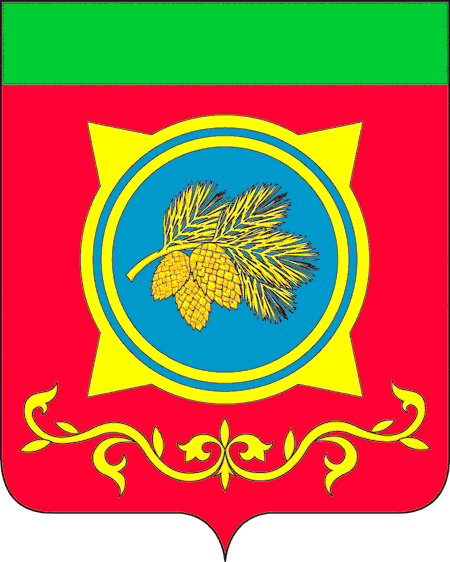 